C 2. A  3. B  4. E  5.D   6. A  7. C 8. B  9.C   10.D   11.C   12. E  13.D   14. B   15. E  16. A  17. E   18. C  19.E   20. A  21.B   22.D    23. C  24. E  25.A   26. E  27. E  28.B1.2.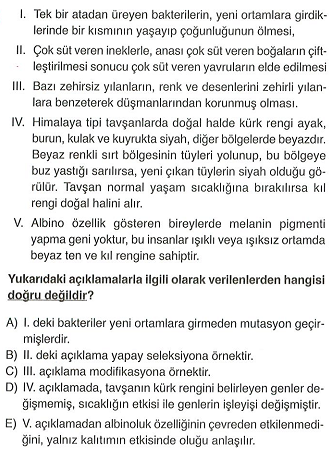 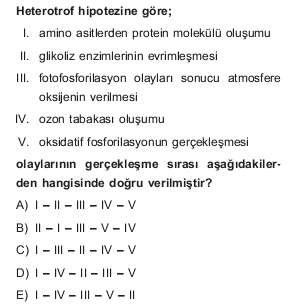 3.4.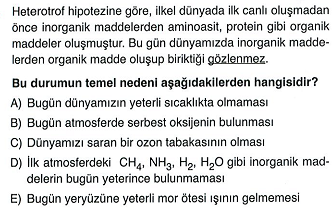 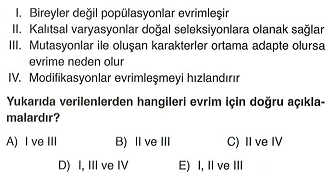 5.6.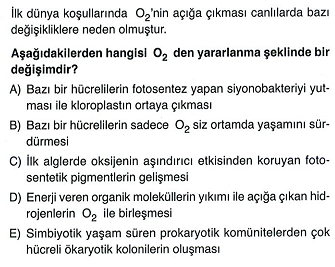 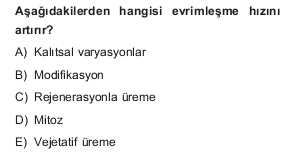 7.8.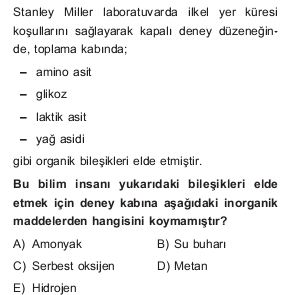 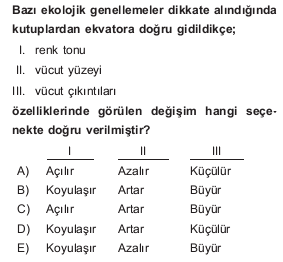 9.10.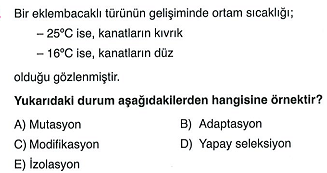 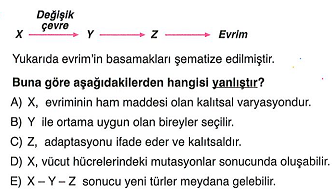 11.12.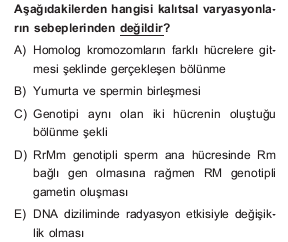 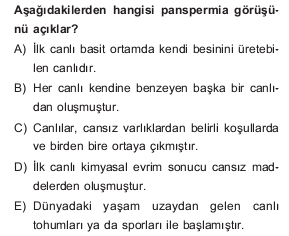 13.14.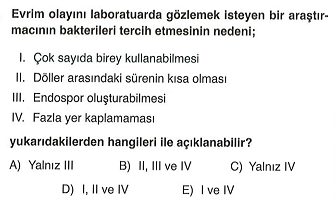 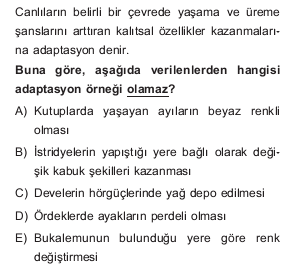 15.16.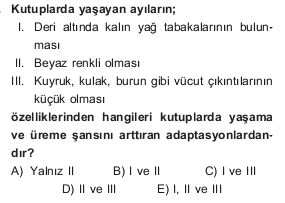 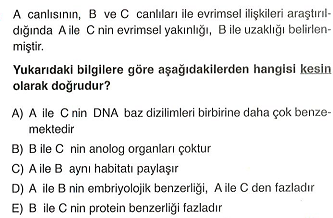 17.18.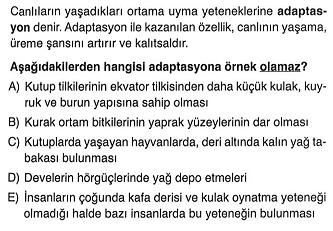 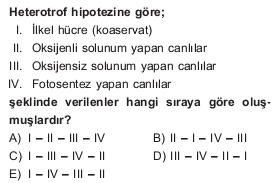 19.20.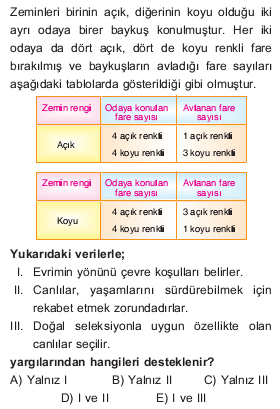 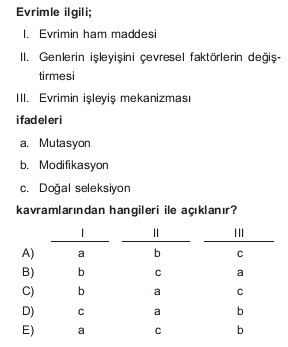 21.22.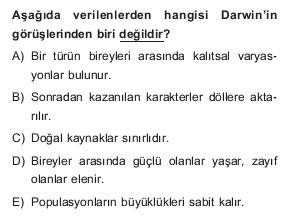 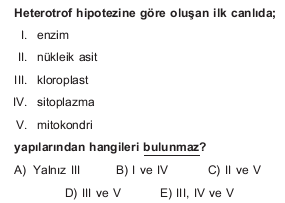 23.24.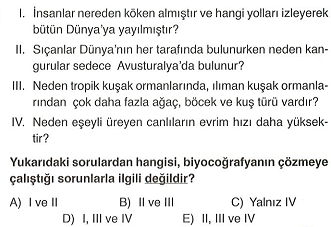 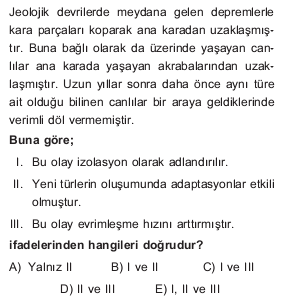 25.26.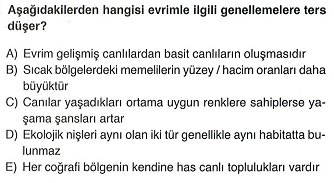 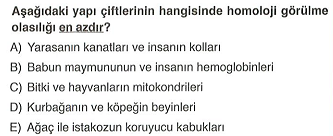 27.28.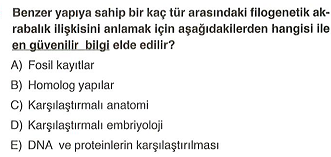 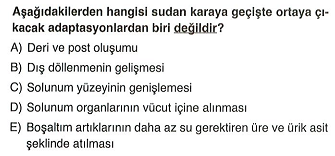 